Modulo di ADESIONEDa inviare a: veneto@comitatoparalimpico.it e a uffedfisicavr@istruzioneverona.itDATI CORSISTADA INVIARE VIA MAIL AI DUE INDIRIZZI INDICATI SOPRA ENTRO VENERDI’ 27 NOVEMBRE 2015Firma per autorizzazione del Dirigente Scolastico o del Dirigente della propria struttura di appartenenza:       ____________________________________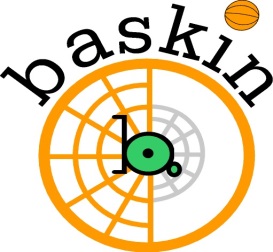 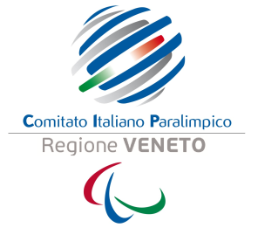 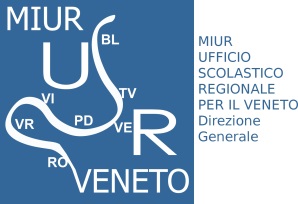 Corso di aggiornamento“Il BASKIN: attività sportiva inclusiva”COGNOME:NOME:CELL:EMAIL:IST. SCOLASTICO/ENTE: INSEGNANTE:DOCENTE ED. FISICA nella scuola secondaria di ____ gradoDOCENTE SU POSTO DI SOSTEGNODOCENTE DI SCUOLA PRIMARIAALTRO: __________________________________________